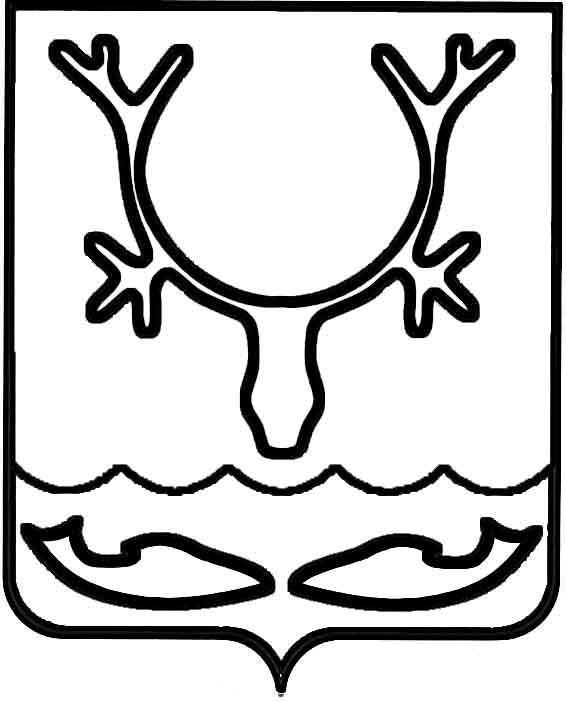 Администрация МО "Городской округ "Город Нарьян-Мар"ПОСТАНОВЛЕНИЕот “____” __________________ № ____________		г. Нарьян-МарО назначении уполномоченных должностных лиц на составление протокола 
об административном правонарушении, предусмотренном частью 1 статьи 20.25 Кодекса Российской Федерации об административных правонарушениях В соответствии с Федеральным законом от 24.06.1999 № 120-ФЗ «Об основах системы профилактики безнадзорности и правонарушений несовершеннолетних», 
со статьей 5 Закона Ненецкого автономного округа от 28.03.2006 № 692-ОЗ 
«Об осуществлении в Ненецком автономном округе отдельных государственных полномочий в сфере деятельности по профилактике безнадзорности 
и правонарушений несовершеннолетних», в целях осуществления государственных полномочий по организации деятельности муниципальной  комиссии по делам несовершеннолетних и защите их прав Администрации МО "Городской округ "Город Нарьян-Мар" и соблюдения требований статьи 32.2 Кодекса Российской Федерации об административных правонарушениях Администрация МО "Городской округ "Город Нарьян-Мар"ПОСТАНОВЛЯЕТ:1. Назначить уполномоченными должностными лицами Комиссии по делам несовершеннолетних и защите их прав Администрации МО "Городской округ "Город Нарьян-Мар" на составление протокола об административном правонарушении, предусмотренном частью 1 статьи 20.25 Кодекса Российской Федерации 
об административных правонарушениях:1.1. Поздееву Татьяну Ардековну - главного специалиста, заместителя председателя Комиссии по делам несовершеннолетних и защите их прав Администрации МО "Городской округ "Город Нарьян-Мар";1.2. Коткину Наталью Викторовну – специалиста, ответственного секретаря Комиссии по делам несовершеннолетних и защите их прав Администрации 
МО "Городской округ "Город Нарьян-Мар".2. Должностным лицам, указанным в пункте 1 настоящего постановления, принимать меры по выявлению, предупреждению и пресечению соответствующих административных правонарушений.3. Контроль за исполнением настоящего постановления возложить 
на заместителя главы Администрации МО "Городской округ "Город Нарьян-Мар" 
по взаимодействию с органами государственной власти и общественными объединениями Анохина Д.В. – председателя Комиссии по делам несовершеннолетних и защите их прав Администрации МО "Городской округ "Город Нарьян-Мар".4. Настоящее постановление подлежит официальному опубликованию 
и размещению на официальном сайте Администрации МО "Городской округ "Город Нарьян-Мар".5. Настоящее постановление вступает в силу после его официального опубликования.1008.2017959И.о. главы МО "Городской округ "Город Нарьян-Мар" Д.В. Анохин